Týždenné aktivity pre deti MŠ(27.4 - 30.4.2020 / 18 týždeň)Spracovala:                   Gabriela Durkotová            Najprv si pozrite toto videoTéma týždňa: Kvety na lúke a v záhrade Kvety sú znakom  blížiacej sa jari , a prinášajú  pozitívnu energiu  a hrejivé slnečné lúče.Kvety nás tešia na stromoch, na lúke , v záhrade ba aj na balkónoch.PONDELOKRANNÁ AKTIVITA: - Modelovanie -Návod na domácu plastelínu máte v prvom týždni aktivity-Plastelínu dlaňami pritlačiť na podložku a nadľahčenou silou vaľkať valčeky -Podľa predstavivosti vytvoriť kvety z valčekov 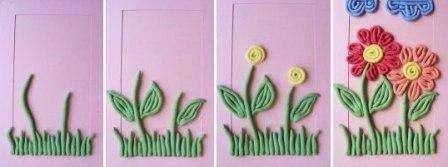 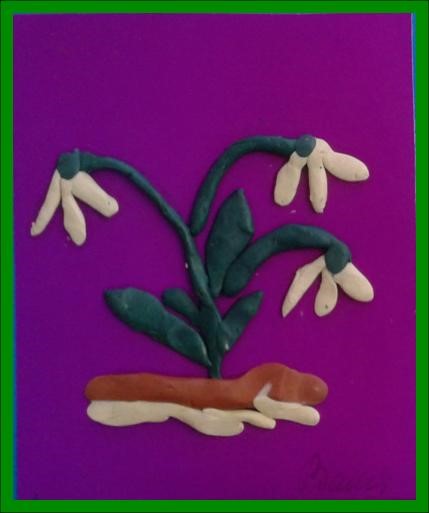 ZDRAVOTNÉ CVIČENIEZdravotné cvičenie sa realizuje rovnaké od pondelka do piatka, tak si dieťa zafixuje cviky a správne ich realizujeRodič ukáže, pomenuje dieťaťu cvik a dieťa ho zopakuje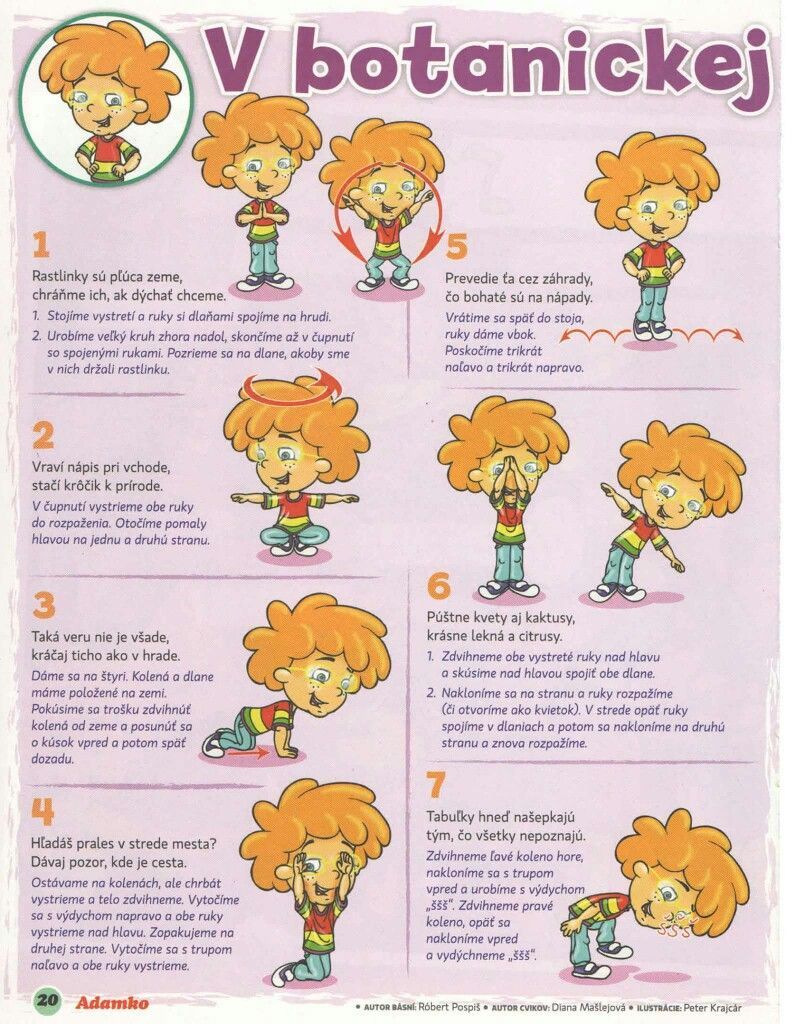 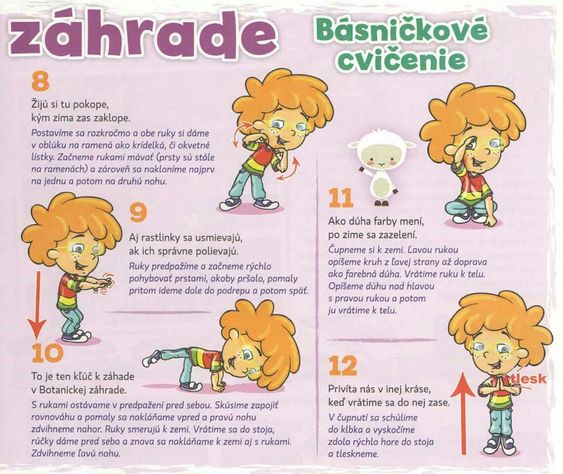 DESIATA-V prvom rade sa nebojte zapájať  svoje deti do bežných činností v kuchyni NEPOUŽÍVAŤ OSTRÉ PREDMETY !!!Na jemnú motoriku dobre vplýva : -pomoc pri prestieraní na stôl -krájanie banána na kolieska -šúpanie vareného vajíčka-natieranie nátierky , masla -osolenie, pocukrovanie -osievanie múky-mletie ručným mlynčekom -vykrajovanie koláčika z cesta -ukladanie surovín na cesto- pizza, koláče- miešanie krupice- lepšie bude deťom chutiť-miesenie cesta -vaľkanie valčekom -a ďalšie bezpečné práce s rodičmiHLAVNÁ AKTIVITA-  Kvety na lúke a v záhrade -Pomenovať obrázky kvetov deťmi a rodičia ich doplnia- znaky , farby a kde rastú , a ktoré kvety rastú teraz na jar 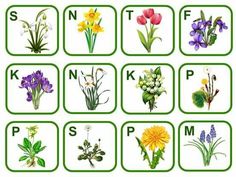 -Pomenujte kvety na aké začiatočné písmenko sa začína 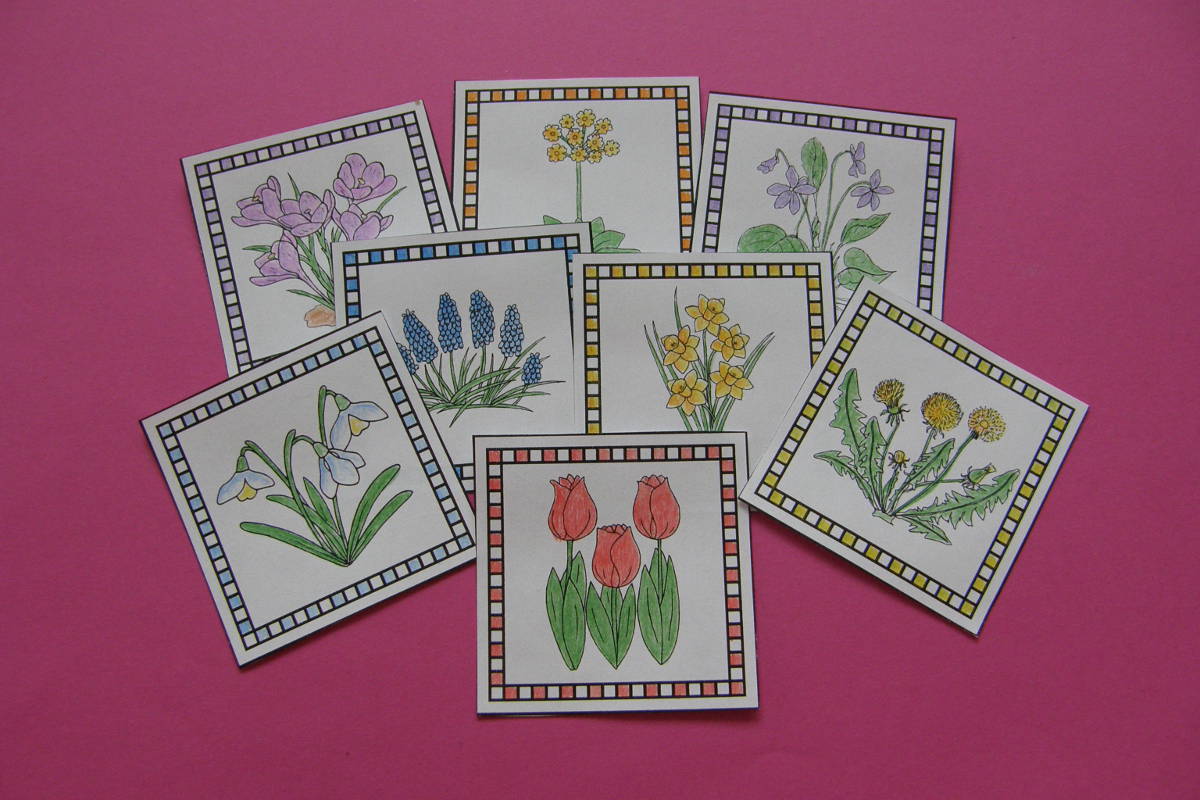 https://www.google.com/url?sa=i&url=https%3A%2F%2Fwww.pinterest.com%2Fpin%2F322218548321479311%2F&psig=AOvVaw3U6D7se2mwiUyMw5f7vdyn&ust=1587560617425000&source=images&cd=vfe&ved=0CAIQjRxqFwoTCNCnoKfK-egCFQAAAAAdAAAAABAE-Vytlačte si ľubovoľne obrázky kvietkov , vyfarbite si ich alebo si môžete nakresliť svoj kvet ( dbať na správne držanie farbičky)5 .POPOLUDNAJŠIA AKTIVITA.: -Stanovanie -Dajte deťom vankúše, deky a zvyšok nechajte na ich kreativitu a fantáziu -Postavia si stan, bunker v ktorom sa určite zabavia , zahrajú so svojimi obľúbenými hračkami UTOROKRANNÁ AKTIVITA- Pexeso-ukryte pod poháriky alebo šálky (10-20 kusov) rôzne potraviny ,predmety a deti budú tvoriť dvojice, ktoré budú ukryté pod pohárikmi - zároveň nech ich pomenujú a označia na čo sa používajú ZDRAVOTNÉ CVIČENIE Pozri hore postup pri cvičení :D DESIATA        -Spolupracovať spolu s rodičmi HLAVNÁ AKTIVITA- Tulipány A:         -Pripraviť si farby , výkres (papier) a plastové vidličky         -Odtláčanie vidličiek namočených vo farbe 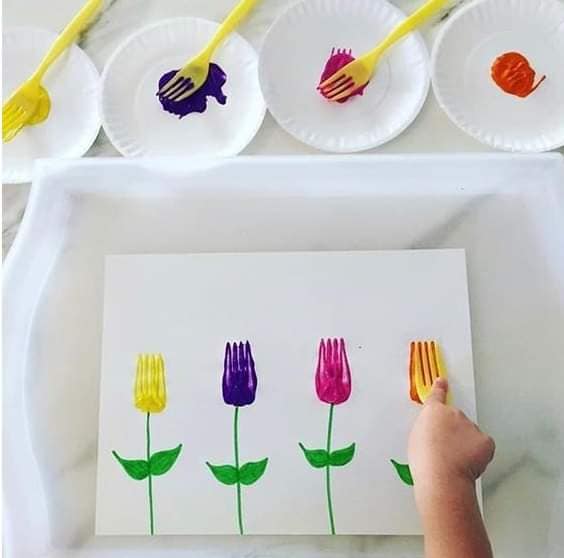 B:-Pripraviť si rozkrojený zemiak a vykrojiť si tvar tulipánu a farbu -Namočiť zemiak do farby a odtláčať 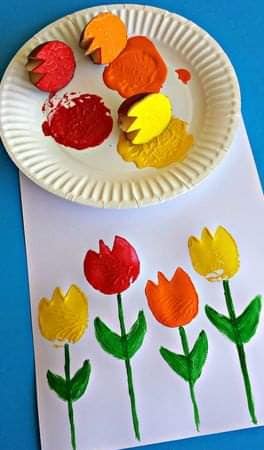 -Obrázky si dotvorte podľa fantázie – stopky, listy POPOLUDŇAJŠIA  AKTIVITA- Pieseň o jari -Spievať pieseň o jari na melódiu – Prší prší .....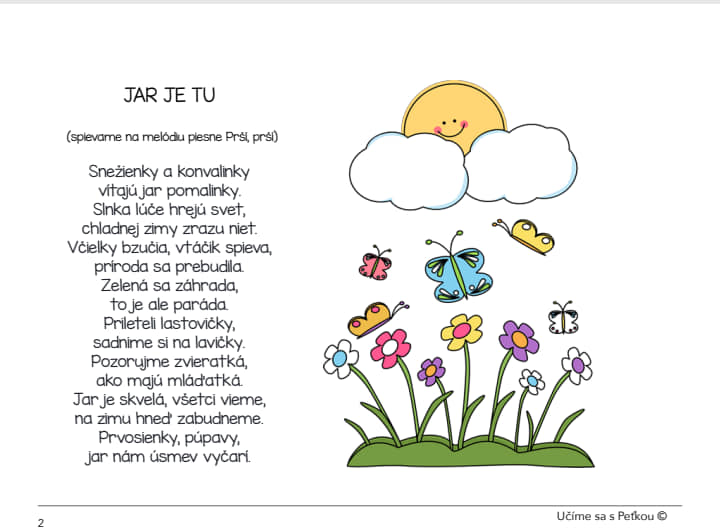 Pomáhajte si pri spievaní pesničky vytlieskávanímSTREDARANNÁ AKTIVITA: A:  -Pripraviť deťom múku alebo krupicu na tanier , podložku -Kreslenie prstom do múky – kvietky, slnko, strom , mrak -Staršie deti geometrické tvary, písmenka abecedy B:-Upratovacie práce  - triedenie hračiek na určené miesto , lebo určite sú hračky rozhádzané –pomenovať ich a dbať na výslovnosť detí ZDRAVOTNÉ CVIČENIEViď. v pondelokDESIATASpoločná príprava , prestrie na stôl HLAVNÁ AKTIVITA:  Maľované čítanie  -Rodičia čítajú obrázky pomenujú deti -Potom sa porozprávať o príbehu o čom bol a čo sa mi páčilo -Obrázky ktoré deti povedia nech vyslabikujú a vytlieskajú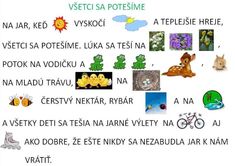 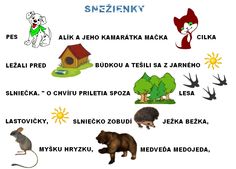 POPOLUDŇAJŠIA  AKTIVITA : Sadíme si kvietky -Zapojiť deti do spoločnej práce pri presádzaní a sadení kvetov , cibuliek do kvetináčov -Čo všetko potrebuje kvietok vysvetliť im –hlina, voda, svetlo -Deti získavajú ďalšie zručnosti 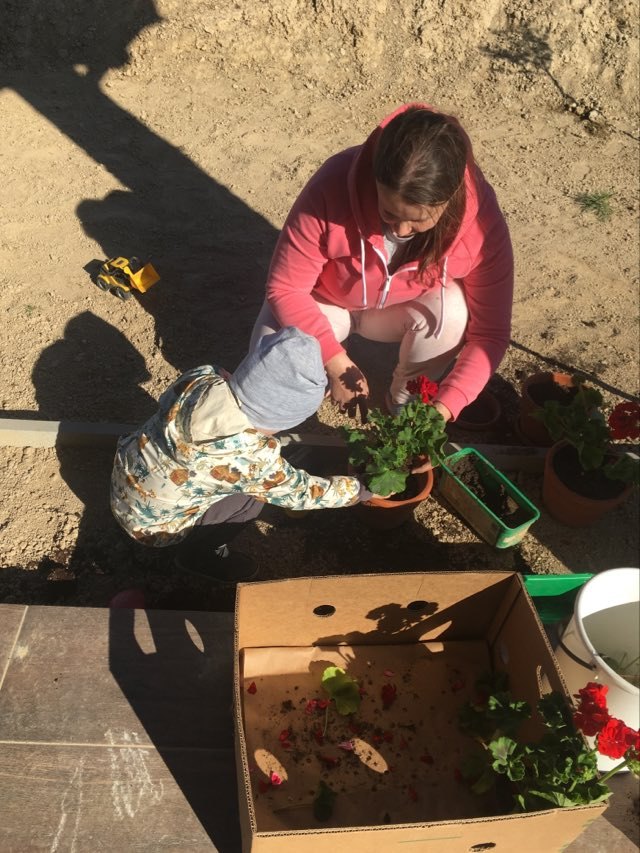 ŠTVRTOKRANNÁ AKTIVITA: Tanierik A: -Trhanie a krčenie malých kúskov  papiera a ukladanie do veľkej misky - Potom podľa pokynov ukladať určitý počet na tanieriky (5-10 ks.)1.- 5 ks. Papiera 2.- 3 ks. Papiera -a tak podobne B: -Deťom dať do misky predmety dennej potreby a potom ich triediť podľa určenia na tanieriky a určiť počet a pomenovať ich 1. – hygienické potreby – hrebeň, mydlo, kefka 2.- kuchynské potreby- varecha, lyžica, sitko, lievik , vykrajovačka 3. - potraviny – rožok, chlieb, maslo, džem , cukor, čaj , paradajka, cibuľa4. – hračky – kocky , auta ,bábiky atd. Deti si upevňujú počet , pozornosť a názvy predmetov ZDRAVOTNÉ CVIČENIEViď. v pondelokDESIATA : Deti môžu pomôcť pri odkladaní zo stola HLAVNA AKTIVITA : Kvietky -Pripraviť si cestoviny alebo plastové vrchnáky z fliaš , lepidlo, papier - Nalepovať si kvietok z netradičných pomôcok - Pracovať čisto pri lepení , nebáť sa nových možností a pripraviť si darček pre mamičku 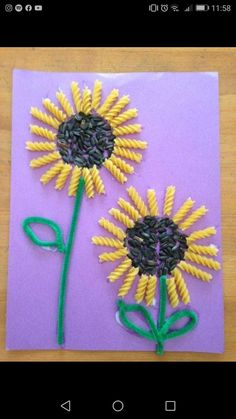 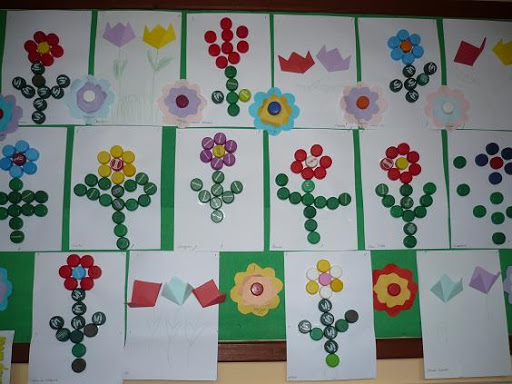 POPOLUDNAJŠIA AKTIVITA :  Čo je to korona vírus Pozrite si s deťmi krátku rozprávku https://www.youtube.com/watch?v=QKKsXAW7pcI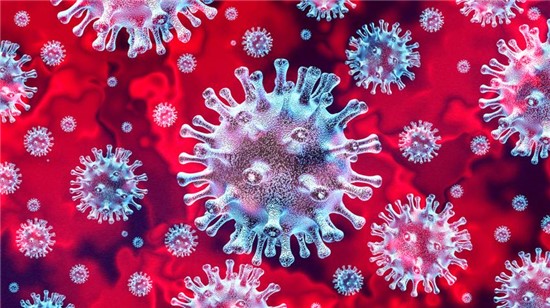 Prajem Vám pekný prvý Máj    :D 